Svenska Welshponny & Cobföreningen har nöjet att bjuda in medlemmar i SWF till en konferenshelg med temat 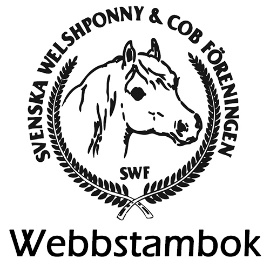 Utställning och kvalitetsboksvisning.11-12 november 2017 på Scandic Elmia JönköpingPreliminärt programLördag 11 novemberKl 12.00	Välkomna! Inledning av konferensens moderator Ylva Lindh. 12.15	 Lunch13.00	Morgan JohnssonExteriörbedömning, vad tittar domaren på och varför? De olika bedömningsgrupperna, poängen och plaketterna, varför har vi det så? Utställning – avelsvärdering – premiering – kvalitetsboksvisning, olika bedömningar i Sverige, vad är skillnaden?Hur kan det skilja sig på poäng och beskrivning av samma häst? 14.30	Eftermiddagsfika 15.00	Gunn JohanssonSWFs domarlista och ”så blir man godkänd domare att döma welshponny och cob”Ylva LindhUtställningar i Storbritannien. Skillnaden mellan där och här.15.30	Gunn Johansson	Hur kom kvalitetsboksvisningen av hingstar till15.45	Ylva Lindh 	Kvalitetsboksvisningen. Öppet för diskussioner.17.15	Quiz 	19.00	Gemensam middag med sedvanlig prisceremoni.Söndag 12 novemberKl 09.00	Utifrån diskussionerna under lördagen fortsätter vi och diskuterar 10.00	Förmiddagsfika12.00	Sammanfattning och avslutning13.00	LunchKostnad per person, gäller medlem i SWF. OBS! Icke medlem betalar 300:- extra.Alternativ:Hela konferensen med boende i delat dubbelrum lö-sö. 2 lunch, 2 fika, 1 middag: 1020:-Hela konferensen med boende i enkelrum lö-sö. 2 lunch, 2 fika, 1 middag: 1300:-Hela konferensen utan boende. 2 lunch, 2 fika, 1 middag: 640:-Hela konferensen utan boende. 2 lunch, 2 fika: 500:-En dag med 1 lunch, 1 fika: 250:-Anmälan senast fredag 6 oktober. Bindande anmälan. Anmälan sker genom inbetalning på SWF pg 3 02 02 – 6. Ange Konf. Alt 1-5 samt antal personer. Vid delat dubbelrum, ange vem som du delar med.Obs! Begränsat antal platser, så boka i god tid! Frågor angående konferensen kan göras till Ylva Lindh, tel 0706 619887, mail ylva@simb.seVälkomna!